DROK® DC-DC Buck Converter Regulator 4-38V to 1.25-36V 5V/12V Power Supply Module 5A, LED Voltmeter DisplayBrand 	DROKInput Voltage 	24 Volts, 12 VoltsOutput Voltage 	5 VoltsAbout this itemModule Properties: non-isolated step-down module (BUCK)Input voltage: DC 4-38V; Output voltage:DC 1.25-36V continuously adjustableOutput current :0-5A (recommended for use within 4.5A)Output power: recommended for use in below 75W, more than 50W please add heat sinkOverheat protection and short circuit protection;Dimensions: 6.6 * 3.9 * 1.8cmProduct details    Is Discontinued By Manufacturer ‏ : ‎ No    Package Dimensions ‏ : ‎ 3 x 2.4 x 1.7 inches; 1.92 Ounces    Item model number ‏ : ‎ 090181_20150813    Date First Available ‏ : ‎ August 13, 2015    Manufacturer ‏ : ‎ DROK    ASIN ‏ : ‎ B013UIMNMQ    Best Sellers Rank: #1,039,311 in Tools & Home Improvement (See Top 100 in Tools & Home Improvement)        #4,550 in Power Converters    Customer Reviews:    4.3 out of 5 stars 10 ratingsProduct DescriptionParameters: Input voltage: DC 4. 0 38V Output voltage: DC 1. 25V 36V continuously adjustable (the input voltage must be higher than the output voltage 1. 5V) Output current: max 5A, recommended for use in the 4. 5A. Output power: up to 75W, more than 50W, Please enhance heat dissipation Voltmeter error: ?0. 05V Measure range: 0 40V (please ensure that the input voltage is 4. 5V or more) Conversion efficiency: up to 96% Load regulation: S (I) ? 0. 8% Voltage Regulation: S (u) ? 0. 8% With overheat protection and short circuit protection Dimensions: 6. 6 3. 9 1. 8cm Conversion efficiency test (for reference only): Input: 24V , Output: 12V 4A 93% Input: 36V , Output: 24V 3A 96% Package include: 1x DC Step-down Module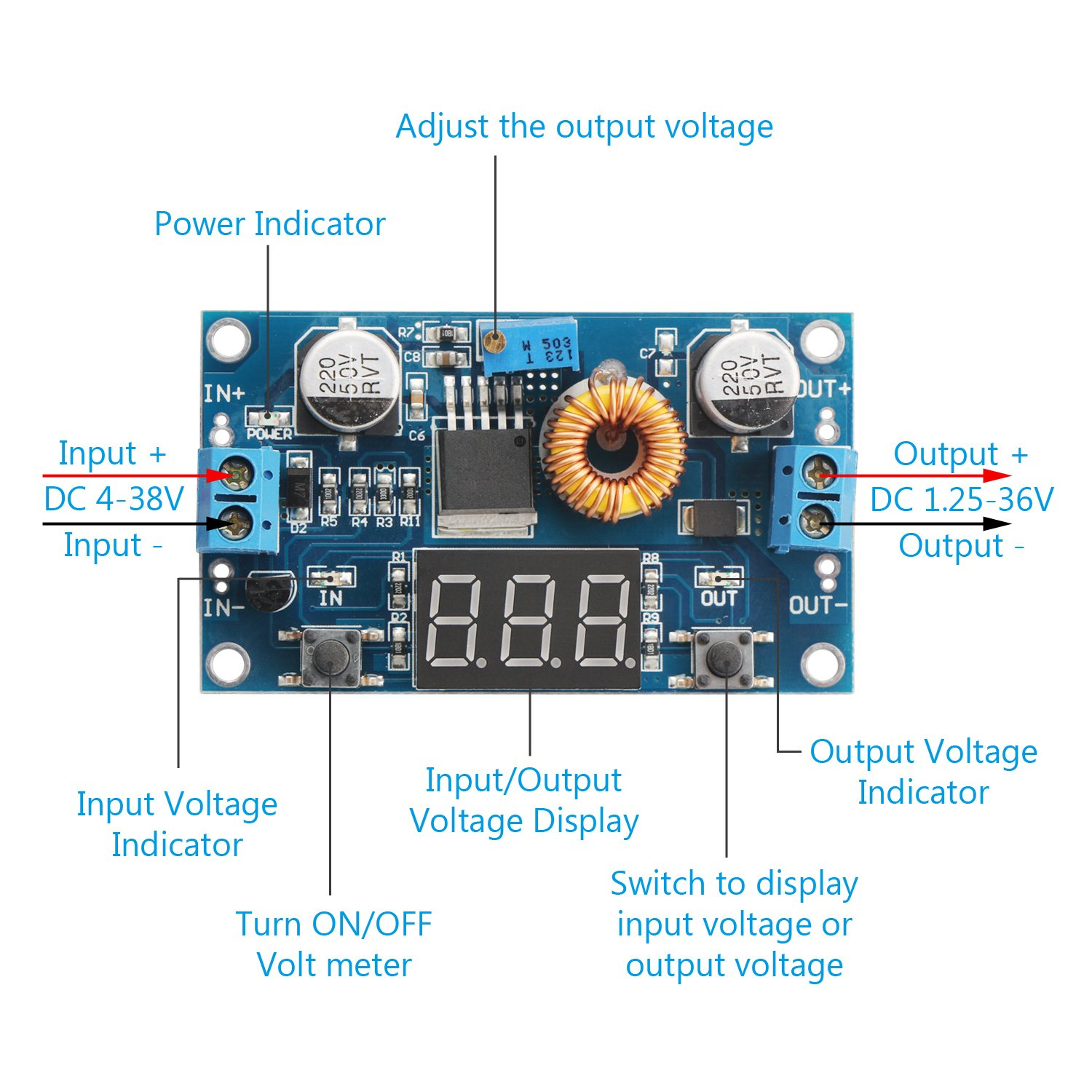 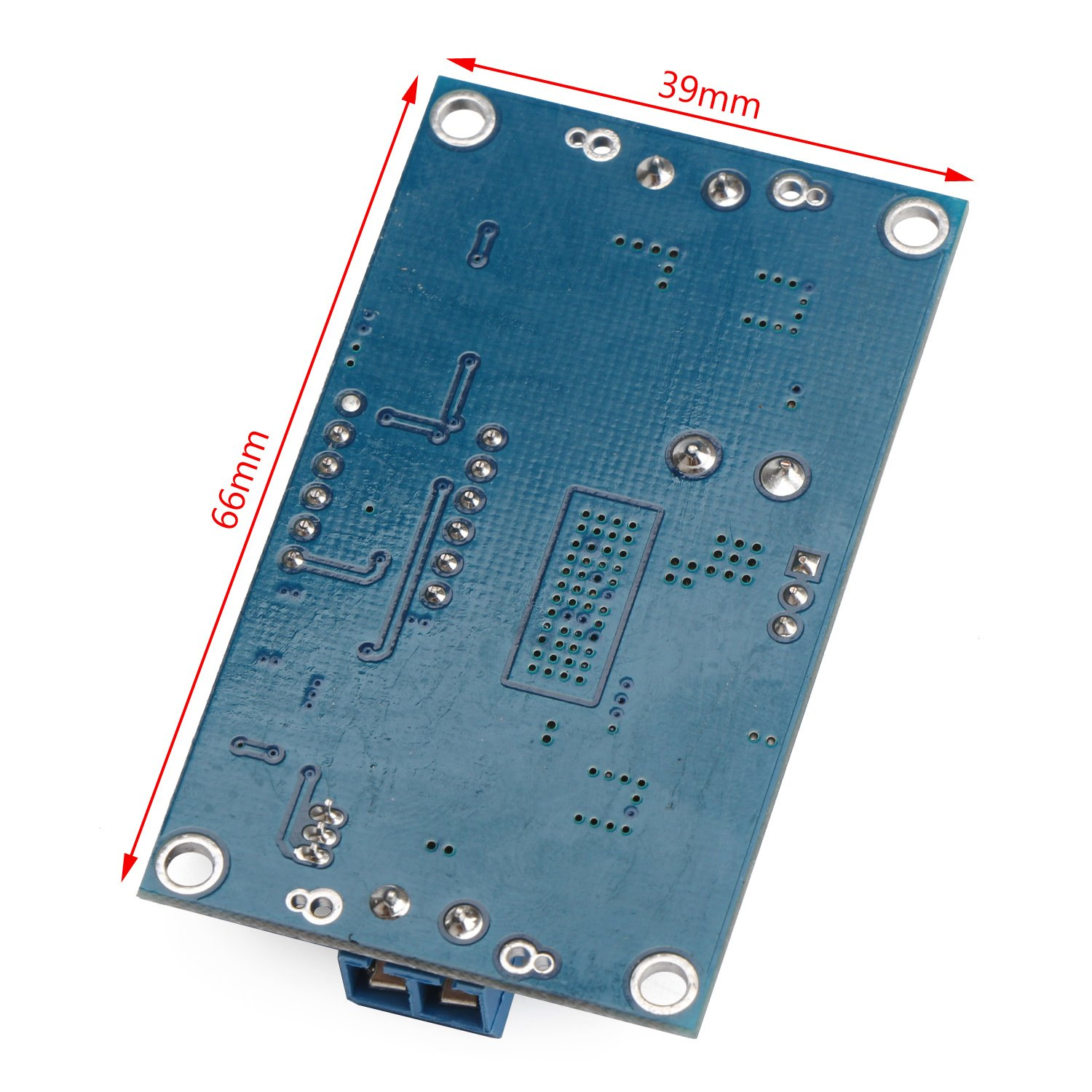 